HUDSON RIVER COMMUNITY CREDIT UNION BID SHEETBid Close Date: 7/07/2020 3pm; Bidding is open to Members and Non-membersBids must be made online @ http://www.hrccu.org/vehicles-property-sale/ or contact your local branch to place your bid via Bid Sheet. Bids must be made in increments of $100.00; the highest bid will be posted to http://www.hrccu.org/vehicles-property-sale. If a bid is received within 5 minutes of the auction end time (3:00pm), HRCCU will extend the auction by 5 minutes (3:05) until no additional bids are received in a 5 minute period. Please refresh your page often to see most updated bid. HRCCU no longer offers loans on Campers. VEHICLE DESCRIPTION:   2017 Avenger 27RLS VIN# 5ZT2AVSB4HB912789NADA Rough Trade in Value: $12,725 NADA Retail Value: $18,400Minimum Starting Bid: $12,000Vehicle is located at: BG Lenders 100 Park Rd Queensbury 518-792-5191 Appointment Needed to View Collateral, Unit needs to be removed after 48hr of purchase or Storage Fee made apply    ****Only the highest bidder will be notified at the end of the bidding period****The above vehicle is being sold in “As Is” condition and any and all bids may be rejected! ANY HOLDER OF THIS CONSUMER CREDIT CONTRACT IS SUBJECT TO ALL CLAIMS AND DEFENSES WHICH THE DEBTOR COULD ASSERT AGAINST THE SELLER OF GOODS OR SERVICES OBTAINED PURSUANT HERETO OR WITH THE PROCEEDS HEREOF. RECOVERY HEREUNDER BY THE DEBTOR SHALL NOT EXCEED THE AMOUNTS PAID BY THE DEBTOR HEREUNDER. _____ I WISH TO EXERCISE THE “BID” OPTION FOR THE ABOVE VEHICLE AND MY HIGHEST BID FOR SAME IS $__________. I DO UNDERSTAND THAT THIS VEHICLE IS BEING SOLD IN “AS IS” CONDITION AND THAT THE HUDSON RIVER COMMUNITY CREDIT UNION DOES NOT IN ANY WAY WARRANTY THE CONDITION OF THE VEHICLE I AM AGREEING TO PURCHASE HEREIN. SIGNED: _____________________________________ DATE: _____________________________Name: __________________________________________________________________________ Address: __________________________________________________________________________ __________________________________________________________________________ Phone: __________________________________________________________________________ Email Address: __________________________________________________________________________CONTACT: ALBERT LEMAY – DIRECTOR OF FINANCIAL SOLUTIONS at (518) 654-9028 OPTION 4.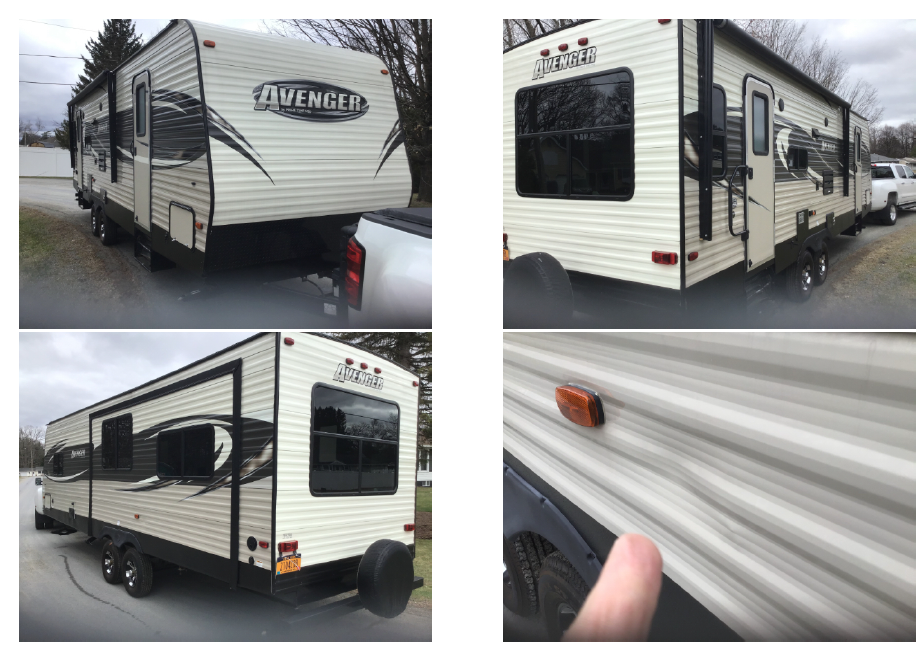 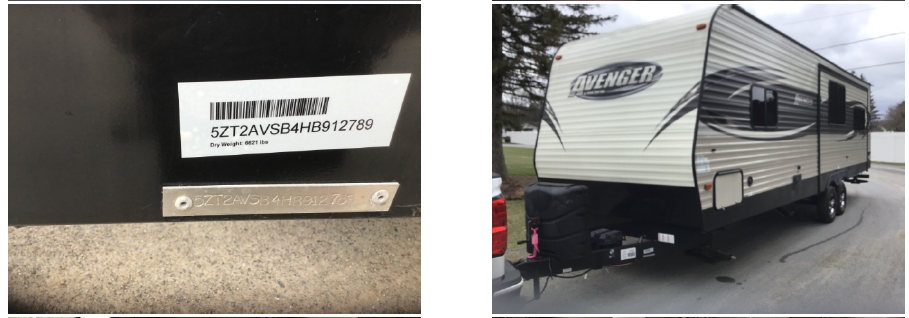 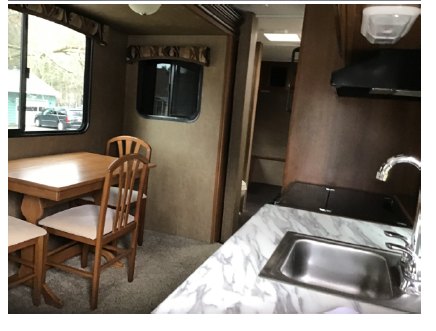 